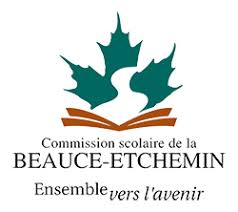 Défis de communication – Semaine 5Cette semaine, afin de conclure nos défis de communication, nous vous proposons tout simplement de discuter! Cette activité peut paraître simple, mais en conversation l’enfant doit intégrer plusieurs habiletés langagières (compréhension, vocabulaire, structure de phrases, tenir compte de son interlocuteur). La conversation avec les élèves peut se faire à différents moments de la routine, notamment lors de la collation. La collation est un moment privilégié puisque vous aurez la possibilité d’échanger sur plusieurs tours de parole, de discuter avec un élève à la fois et d’enrichir le vocabulaire des élèves!Voici des thèmes qui peuvent être abordés lors de la causerie ou lors d’un moment de discussion avec un élève. Vous trouverez ci-joint une version à imprimer. Les élèves pourront piger un thème. N’hésitez pas à bonifier la liste à votre guise! Parle-moi de ta famille Parle-moi de ta chambreParle-moi de ton animal favoriParle-moi de ta saison préféréeParle-moi de ton livre favoriParle-moi d’une personne qui te fait rireParle-moi de ce que tu adores mangerParle-moi de ce que tu détestes mangerParle-moi de ton sport favoriParle-moi de ton jeu préféré à la maisonParle-moi d’un pouvoir magique que tu aimerais avoirParle-moi de ton personnage de film favoriEn conversation, favorisez les questions ouvertes et ciblées, c’est-à-dire les questions qui commencent par « comment, pourquoi, où, qui, quand, quoi ». Par exemple, en demandant à l’élève « Pourquoi aimes-tu te baigner l’été?», l’élève aura davantage la chance d’élaborer que si on lui demande « Aimes-tu te baigner l’été? ». Pour les élèves moins bavards, n’hésitez pas donner des choix de réponses (ex. : « Est-ce que tu préfères les fraises ou le melon d’eau? ») ou à dire quelque chose de bizarre qui fera réagir l’élève (ex. : « Je pense que tu détestes manger du chocolat! »).  Bonne discussion!                                                                          L’équipe d’orthophonistes 